Consorzio 6 Toscana Sud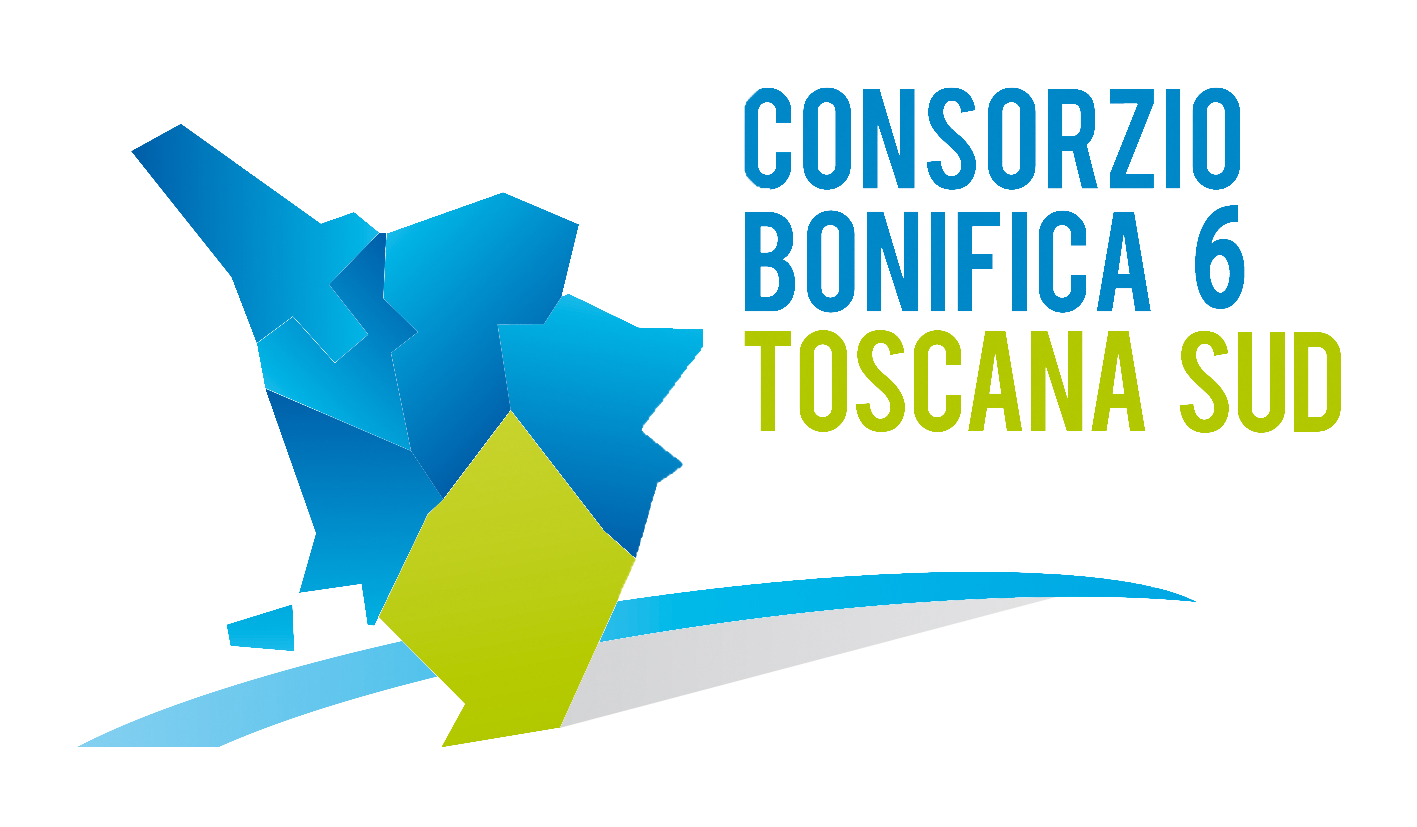 Viale Ximenes n. 3 – 58100 Grosseto - tel. 0564.22189     bonifica@pec.cb6toscanasud.it   -   www.cb6toscanasud.it     Codice Fiscale  01547070530  DIRETTORE GENERALEDecreto  N. 110    – Data Adozione   05/10/2015Atto Pubblicato su Banca Dati escluso/i allegato/i OGGETTO: Approvazione, ai sensi del combinato disposto artt. 122, comma 7 e 57, comma 6 del D. Lgs. 163/2006 e s.m.i., indizione della  procedura negoziata per l’esecuzione dei lavori di cui alla  “LOTTO N.013 – 02693 – (ex Lotto 295 cbg) – DELIBERAZIONE G.R.T. N°562/2007 AD OGGETTO “PRAA 2007 - 2010 –MANUTENZIONE STRAORDINARIA DEL RETICOLO IDROGRAFICO” – ANNUALITA’ 2009 – MANUTENZIONE STRAORDINARIA DELLE DIFESE SPONDALI ESISTENTI E POTENZIAMENTO DELLE ARGINATURE NEL TRATTO TERMINALE DEL TORRENTE AMPIO (CASTIGLIONE DELLA PESCAIA)”.CIG: 6418585FE3Numero proposta:   -DECRETO DEL DIRETTORE  GENERALE N. 110 DEL  05 OTTOBRE 2015L’anno duemilaquindici il giorno 05 del mese di ottobre alle ore 10.00 presso la sede del Consorzio in Grosseto, viale Ximenes n. 3IL DIRETTORE GENERALEVista la Legge Regionale n. 79 del 27.12.2012;Visto il Decreto del Presidente n. 223 del 22 Gennaio 2015 con il quale è stato assunto l’Arch. Fabio Zappalorti con la qualifica di Direttore Generale del Consorzio 6 Toscana Sud a far data dal 01 Febbraio 2015;  Visto il vigente Statuto Consortile approvato con delibera n. 6 dell’Assemblea consortile seduta  n. 2 del 29/04/2015 e pubblicato sul B.U.R.T Parte Seconda n. 20 del 20/05/2015 Supplemento n. 78;   Visto in particolare l’Art. 39 lettera b), c) e h) del Vigente Statuto;Visto il D.Lgs. 12 aprile 2006, n. 163 “Codice dei contratti di lavori, servizi e forniture;Visto il D.P.R. 5 ottobre 2010, n. 207 “Regolamento di esecuzione e attuazione del Decreto Legislativo n. 163/2006;Vista la L.R. 13 luglio 2007, n. 38 “Norme in materia di contratti pubblici e relative disposizioni sulla sicurezza e regolarità del lavoro” e successive modifiche ed integrazioni;Vista la L. 241/1990 “Nuove norme in materia di procedimento amministrativo e di diritto di accesso ai documenti amministrativi”;Visto il D.D.  della Regione Toscana  n. 951 del 03/03/2010 che stabilisce i termini di erogazione della somma impegnata pari all’85% e i tempi di esecuzione dei lavori e il D.D.P. n°1604 del 30/05/2012 impegno di spesa della Provincia di Grosseto pari al 15%;Visto il progetto Definitivo-Esecutivo, redatto dal Consorzio Bonifica Grossetana in data 20/05/2011, denominato “02693 - LOTTO  n°295 – DELIBERAZIONE G.R.T. N°562/2007 AD OGGETTO "PRAA 2007 - 2010 - MANUTENZIONE STRAORDINARIA DEL RETICOLO IDROGRAFICO" - ANNUALITA' 2009 - MANUTENZIONE STRAORDINARIA DELLE DIFESE SPODALI E POTENZIAMENTO DELLE ARGINATURE NEL TRATTO TERMINALE DEL TORRENTE AMPIO  (CASTIGLIONE DELLA PESCAIA) dell’importo complessivo di Euro 299.853,00;Visto il Decreto n. 51 del 07/11/2011 del Commissario del Consorzio Bonifica Grossetana che ha approvato il Verbale della Conferenza dei Servizi Decisoria del 27/10/2011 con la quale si è concluso il procedimento Amministrativo in data 04/11/2011, con l’acquisizione di tutti i pareri autorizzativi necessari alla realizzazione degli interventi di cui al suddetto progetto Definitivo-Esecutivo; Visto che il Consorzio per motivazioni  tecnioco-amministativi non ha potuto dare corso  alla realizzazione dei lavori, ma è seguito un nuovo progetto Definitivo Esecutivo - Rev.1, redatto dal Consorzio Bonifica Grossetana in data 10/10/2013, con la stessa denominazione di quelli precedenti e dello stesso importo di Euro 299.853,00;	Considerato che il Consorzio 6 Toscana Sud ha  proceduto alla “Revisione N. 2 in data 27/07/2015 a seguito di adeguamento prezzi e dell’imposta I.V.A., è stato dato corso al progetto denominato “ LOTTO 013 - 02693 – (ex Lotto 295 cbg) DELIBERAZIONE G.R.T. N°562/2007 AD OGGETTO "PRAA 2007 - 2010 - MANUTENZIONE STRAORDINARIA DEL RETICOLO IDROGRAFICO" - ANNUALITA' 2009 - MANUTENZIONE STRAORDINARIA DELLE DIFESE SPODALI E POTENZIAMENTO DELLE ARGINATURE NEL TRATTO TERMINALE DEL TORRENTE AMPIO  (CASTIGLIONE DELLA PESCAIA)-N.CUP: F99H10000130002  dell’importo complessivo di Euro 299.853,00, approvato con Decreto del Direttore Generale n°73 del 24.08.2015.;Ritenuto, per quanto indicato alle alinee,  precedenti di poter procedere con la procedura negoziata senza previa pubblicazione di un bando di gara, ai sensi degli artt. 122, comma 7 e 57, comma 6 del D. Lgs. 163/2006 e s.m.i, così come modificati ed integrati dalla Legge 106/2011;Visto l’elenco delle ditte da invitare alla procedura, allegato alla lettera di invito, scelti tra gli operatori in possesso della categoria OG 8 con classe pari o superiore alla I o equiparate alla medesima categoria, per l’esecuzione dei lavori;D E C R E T Adi approvare, per le motivazioni espresse in premessa, ai sensi del combinato disposto artt. 122, comma 7 e 57, comma 6 del D. Lgs. 163/2006 e s.m.i., l’indizione della  procedura negoziata per l’esecuzione dei lavori di cui al “ LOTTO 013 - 02693 – (ex Lotto 295 cbg) DELIBERAZIONE G.R.T. N°562/2007 AD OGGETTO "PRAA 2007 - 2010 - MANUTENZIONE STRAORDINARIA DEL RETICOLO IDROGRAFICO" - ANNUALITA' 2009 - MANUTENZIONE STRAORDINARIA DELLE DIFESE SPODALI E POTENZIAMENTO DELLE ARGINATURE NEL TRATTO TERMINALE DEL TORRENTE AMPIO  (CASTIGLIONE DELLA PESCAIA)” - N.CUP: F99H10000130002 - CIG:6418585FE3;di approvare la lettera di invito e l’elenco delle imprese da invitare, scelti tra gli operatori in possesso della categoria OG 8 con classe pari o superiore alla I o equiparate alla medesima categoria;di nominare, in qualità di Presidente della commissione di gara, i componenti della stessa l’Ing.Luciano Machetti Dirigente Area Contratti, P.A. Elena Sassetti, P.A. Valeria Angelini;-	di pubblicare il presente Decreto sul sito internet del Consorzio.                                                                                                     IL DIRETTORE GENERALE                                                                                              (Arch. Fabio Zappalorti)